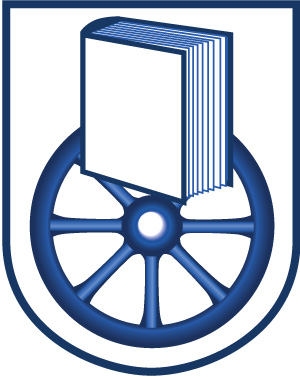 Line Manager:  Headteacher    Purpose of the Job:  To provide administrative and organisational support to the Headteacher and Senior Leadership Team to assist in the smooth operation of the school. Key duties and responsibilities:  Act as a first point of contract within the school for staff, governors, LA officers, parents and others seeking contact with the Headteacher/SLT – ensuring visitors/callers receive a professional welcome. To manage phone calls for the Headteacher/SLT – screening calls, resolving issues with sensitivity and confidence, using initiative as required and referring on as necessary. To open and review any written/electronic correspondence for the Headteacher/SLT and draft responses as directed. To manage Headteacher’s diary – arranging appointments as appropriate. To provide clerical and administrative support to the Headteacher/SLT including drafting papers/reports/presentations, research and collating information, filing, photocopying. To organise and support meetings, preparing agendas and minutes as required.  To ensure that matters arising from meetings are dealt with by the appropriate people with agreed timescales. To support the Headteacher in the planning and coordination of special events – parents evening etc. Assist the Headteacher/SLT in the drafting and preparation of home school correspondence and school publications – e.g. newsletter/poster and leaflets. To set up, review and monitor systems of work to support the Headteacher/SLT in the efficient coordination of workload and prioritization of tasks. To handle all sensitive and confidential matters with discretion. To support the HR recruitment process.Know and follow all the schools polices, especially around safeguarding. Support the SLT in devising and preparing marketing strategies for the school.Deputy DSL to support Headteacher in paperwork as required. Report any concerns regarding safeguarding to a DSL, ensuring the safety and wellbeing of all children. Take an active role in their appraisal to support teaching, learning and career progression.At all times follow school’s non-negotiable expectations. Play a role in formulating and reviewing the Combined SEF/SIP.Any other duties as required by the Headteacher.  Name:                                                          Signed:                                                      Date:  